Fiat Professional y Naturgy con el  proyecto “Perros Felices” para el cuidado y la recuperación de perros abandonados Fruto de la alianza de Fiat Professional y Naturgy, la empresa energética dona una tarjeta de combustible por valor de 500€ a cada uno de los refugios del proyecto.Entrega de las etiquetas ECO para los Doblò Cargo GNC donadas a los refugios para el desarrollo de su actividad. Alcalá de Henares, 28 de noviembre 2018.- Fiat Professional y Naturgy, hacen entrega a los refugios vinculados al proyecto “Perros Felices”, de una tarjeta de combustible valorada en 500€ para el repostaje de GNC en la red de gasineras de Naturgy y las etiquetas ECO de los vehículos.Fiat Professional y Naturgy firmaron en 2018 un acuerdo de colaboración, con el fin de fomentar e incrementar el uso del GNC como energía alternativa para el transporte de mercancías. Una alianza que lleva intrínseca una serie de acciones comerciales, estudios de viabilidad y fomento de dicho combustible para el transporte y desplazamiento por carretera. Naturgy no ha querido dejar escapar la oportunidad de participar en el proyecto de Responsabilidad Social Corporativa “Perros Felices” creado por Fiat Professional en colaboración con Hospital Veterinario Retiro y la empresa Bayer. Por este motivo, eso ha donado una tarjeta de combustible valorada en 500€ para el repostaje de los dos vehículos donados por Fiat Professional al proyecto.Con esta donación, los refugios podrán recorrer más de 8.000 km de manera gratuita para poder desarrollar la gran labor que realizan en la recuperación de perros abandonados , con el fin de facilitar y fomentar la adopción de los mismos.También se ha hecho entrega de la etiquetas ECO con las que los vehículos podrán acceder al centro de la ciudad cualquier día del año, aunque el protocolo por contaminación sea activado. De esta manera ningún animal deberá esperar a ser tratado por el Hospital debido a dicha restricción.En la página www.fiatprofessional.es/perrosfelices, encontraras tanto la información del proyecto, como los progresos y las historias de algunos de los animales que hayan sido recuperados y adoptados a lo largo del año.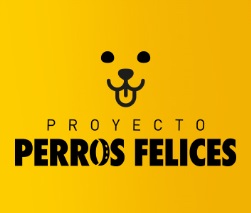 Fiat Chrysler Automobiles Spain, S.A.Dirección de Comunicación y Relaciones Institucionales Tel.: +34 – 91.885.37.03Email: fca@prensafcagroup.comTambién puedes seguirnos en www.fiatprofessionalpress.es